September 1st  			Meet & Greet – Meet Your Teacher 4PMSeptember 4th 			Labor Day (School Closed)September 5th 		1st Day of School for studentsOctober 6th   		Teacher Workday for Elementary Students Childcare Day for SA Pre-registration requiredNovember 7th 		Teacher Workday- Childcare Day (SA) Pre-registration requiredNovember 10th  		Veteran’s Day (School Closed)November 13th-17th		PK4 AssessmentsNovember 22nd & 24th		Thanksgiving Holiday (School Closed) December 11th-15th		PK4 Parent/Teacher ConferencesDecember 21st  		Early Release for SA (12:30 Arrival)December 22nd  		Last day before Christmas Break WBA Closing at 3pmDecember 22nd –Jan 1st   		Christmas Break (School Closed)   January 2nd    		School ReopensJanuary 8th 		Registration Begins for 2024-2025 School Year and Summer Camp 2024 In House OnlyJanuary 8th -12th 		PK2 and PK3 Assessments	January 15th   		Martin Luther King Jr. Day (School Closed)January 22nd  -26th 		PK2 and PK3 Parent/Teacher ConferencesJanuary 25th 		Early Release for SA (12:30 Arrival)January 26th 		Teacher Workday-
Childcare Day (SA) Pre-registration requiredJanuary 29th 		Teacher Workday-
Childcare Day (SA) Pre-registration requiredFebruary 12th		Registration Begins for 2024-2025 School Year and Summer Camp 2024 For the PublicFebruary 19th 		Presidents’ Day (School Closed) March 8th    		Teacher Workday for Elementary Students
Childcare Day (SA) Pre-registration requiredMarch 11th-15th 		PK4 AssessmentsMarch 29th    		Teacher Workday for Elementary Students-
Childcare Day (SA) Pre-registration requiredApril 1st- 5th 	           	Spring Break (School Closed)April 15th-19th   		PK4 Parent/Teacher ConferencesMay 3rd  		Teacher Workday for Elementary Students
Childcare Day for SA Pre-registration requiredMay 27th  		Memorial Day (School Closed) June 13th		Last day of school – Chesapeake Public Schools Early Release (WBA Regular Day)June 14th 		WBA Closed to students (Summer Camp staff report at 7AM)June 17th 		First Day of Summer Camp 2024June 19th 		Juneteenth (School Closed)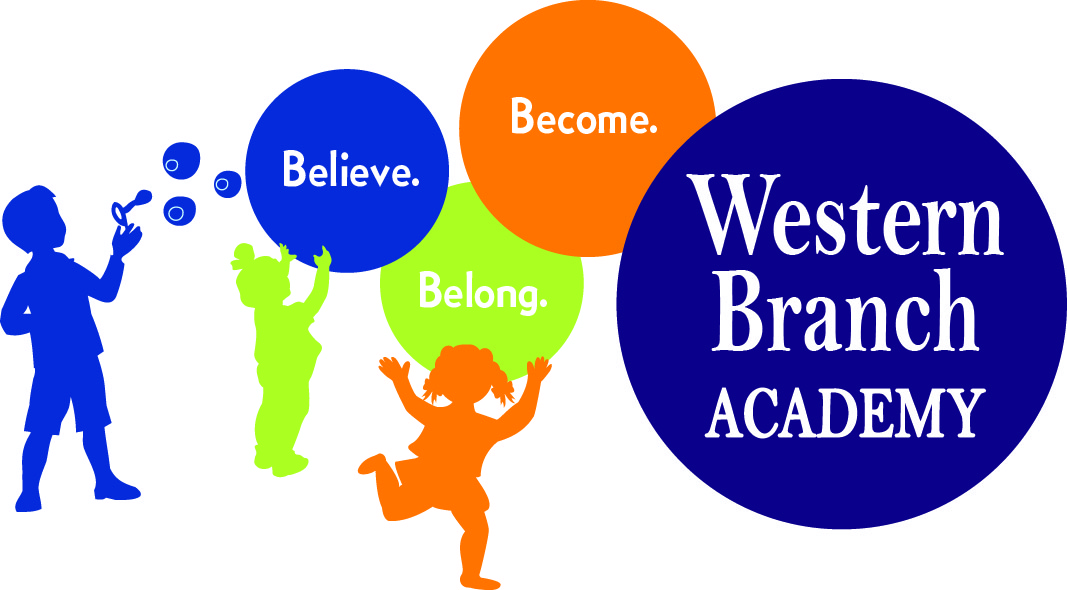 School Calendar 2023-2024**In the event of inclement weather, WBA will usually follow the decision ofChesapeake Public Schools regarding school closings.**